Kategorie B 	 PlusEnergieBauten 	 PlusEnergieBau®-Diplom 2019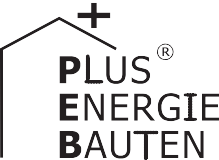 Das Strohballen-Einfamilienhaus (EFH) wurde Anfang 2018 in Graben/BE erstellt. Dank der aus- gezeichneten Dämmeigenschaft von Strohballen liegen die hervorragenden U-Werte für die Fas- sade bei 0,06 W/m2K und beim Dach mit einer 80 cm dicken Dämmschicht bei 0,05 W/m2K. Der Energiebedarf des ökologischen Holz-/Strohballenhauses liegt bei 17’400 kWh/a. Die allseitig sehr gut integrierte 22 kW PV-Dachanlage erzeugt 23’300 kWh/a. Die 40 m2 grosse Solarther- mie-Anlage produziert 6’900 kWh/a Wärme. Gespeichert wird diese in einem 5’400 l Tank. Ein Holzofen liefert zusätzliche 4’900 kWh/a. Die CO2-freie Eigenenergieversorgung liegt mit 30’200 kWh/a bei 174%. Ein 16 kWh grosser Batteriespeicher erhöht die Energieautarkie des PlusEnergie-EFH.174%-PEB-Strohballen-EFH, 3376 Graben/BEDieses PlusEnergie-Einfamilienhaus (EFH) liegt inmitten einer Kulturlandschaft in Gra- ben. Die Denkmalpflege des Kantons Bern verlangte, dass der Neubau wie ein altes bernisches Bauernhaus aussehen muss. Gleichzeitig wollten die Eigentümer in ei- nem autarken und lichtdurchfluteten Ge- bäude leben. Mit dem Strohballenhaus wur- den beide Anforderungen erfüllt. Dank der hervorragenden Dämmeigenschaft von Strohballen weist das PlusEnergie-EFH nur minimale Wärmeverluste auf. Die Holz- und Strohkonstruktion sorgen für einen extrem niedrigen Anteil an grauer Energie, zudem sind in den verwendeten Strohballen 70 t CO2 gespeichert. Der Gesamtenergie- bedarf des EFH liegt bei 17’400 kWh/a. 6’900 kWh/a Wärme werden dabei von der 40 m2 grossen Solarthermie-Anlage produ- ziert und in einem über 5 m3 grossen Solar-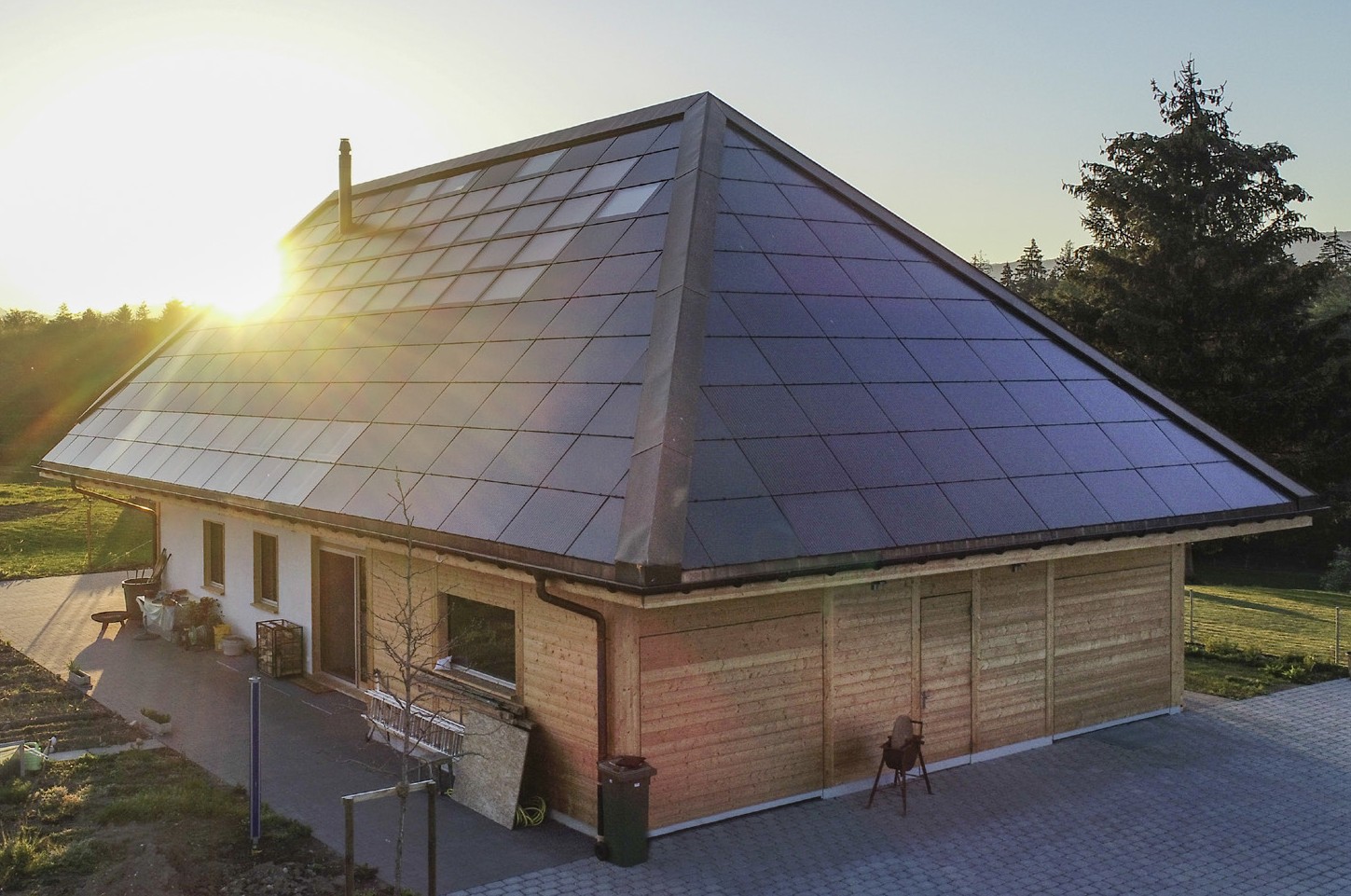 tank gespeichert. Ein Holzofen ergänzt mit 4’900 kWh/a die Wärmeproduktion im Win- ter. Die 22 kW starke PV-Dachanlage produ- ziert jährlich rund 23’300 kWh. Die Solar- thermie- und die PV-Anlage sind sehr gut in das Dach integriert. Insgesamt beträgt die solare Energieproduktion des PlusEnergie- EFH 30’200 kWh/a. Die Eigenenergiever- sorgung liegt damit bei 174%. Der Energie- autarkiegrad wird durch einen 16 kWh grossen Batteriespeicher erhöht. Der Solar- stromüberschuss beträgt 12’800 kWh/a. Mit dieser Strommenge könnten jährlich neun Elektrofahrzeuge je 12’000 km CO2- frei zurücklegen. Dieses ökologische Plus- Energie-Haus verbindet moderne Technolo- gie mit Tradition und Denkmalschutz. Damit verdient das Strohballenhaus das PlusEnergieBau-Diplom 2019.Technische DatenWärmedämmungEnergiebedarfEBF: 323 m2	kWh/m2a		%	kWh/a Wärme:		21.4	40	6’907Holz:	15.2	28	4’900Elektrizität:	17.4	32	5’531GesamtEB:	54.0	100	17’338EnergieversorgungEigen-EV:   m2  kWp   kWh/m2a		%	kWh/a SK:	40	172.7	40	6’907PV:	125    22	186.2	134	23’275Eigenenergieversorgung:	174	30’181Energiebilanz (Endenergie)	%	kWh/aEigenenergieversorgung:	174	30’181Gesamtenergiebedarf:	100	17’338Solarstromüberschuss:	74	12’844Bestätigt von Onyx Energie Dienste AG am 17.06.2019, Mathias Riedo, kundenservice@onyx.ch Beteiligte PersonenBauherr, Standort des GebäudesOrnella Dalla Libera und Pierre Honsberger Kleinholz 5, 3376 GrabenTel. +41 31 921 33 02ArchitekturbüroAtelier Schmidt GmbH Via Fabrica 17, 7166 TrunTel. +41 81 943 25 31Planung EnergiekonzeptHertig Ingenieure AGGaswerkstrasse 63, 4900 LangenthalTel. +41 62 922 74 44PV-AnlageBS Solar Bracher + Schaub AG, Hauptstrasse 183, 4466 OrmalingenTel. +41 61 985 97 97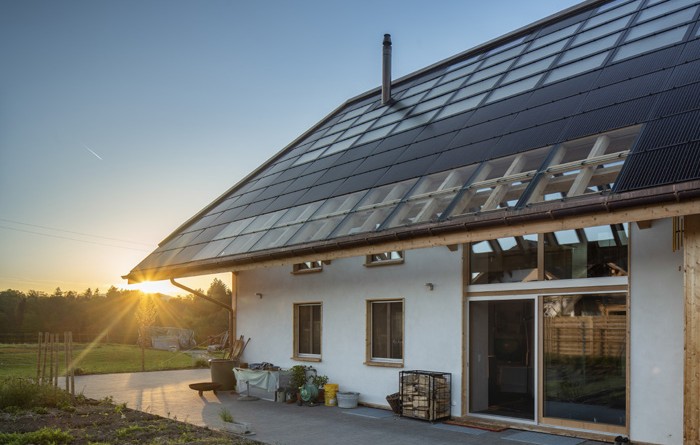 1	2Das Strohballenhaus mit grosser Dachfläche produziert mit 30’181 kWh/a 74% mehrCO2-freie Solarenergie als es selbst benötigt.Auf der Südseite befinden sich sowohl transpa- rente Glasflächen, PV-Module als auch Solar- thermie-Kollektoren.60     |    Schweizer Solarpreis 2019    |    Prix Solaire Suisse 2019Wand:88 cmU-Wert:0.06 W/m2KDach:80 cmU-Wert:0.05 W/m2KBoden:72 cmU-Wert:0.11 W/m2KFenster:dreifachU-Wert:0.69 W/m2K